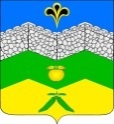 администрация адагумского сельского поселения крымского района                             ПОСТАНОВЛЕНИЕот 07.04.2021 г.	              №  90                                                               хутор  АдагумОб утверждении Перечня налоговых расходов Адагумского сельского поселения Крымского района на 2021 год и плановый период 2022-2023 гг.В соответствии с постановлением администрации Адагумского сельского поселения Крымского района от 06 апреля 2021 года № 86 «Об утверждении Порядка формирования перечня налоговых расходов Адагумского сельского поселения Крымского района  и оценки налоговых расходов Адагумского сельского поселения Крымского района», п о с т а н о в л я ю:1. Утвердить Перечень налоговых расходов Адагумского сельского поселения Крымского района на 2021 год и плановый период 2022-2023 гг. (приложение).2. Главному специалисту администрации Адагумского сельского поселения Крымского района Е. Г. Медведевой настоящее постановление разместить на официальном сайте администрации Адагумского сельского поселения Крымского района в сети Интернет.3. Контроль за выполнением настоящего постановления оставляю за собой.4. Постановление вступает в силу со дня его подписания.ГлаваАдагумского сельского поселенияКрымского района                                                          А. В. ГрицютаПриложение к постановлению администрации                                         Адагумского сельского поселения                                                Крымского района                                                                    от  07.04.2021 года № 90Переченьналоговых расходов Адагумского сельского поселения Крымского района на 2021 год и плановый период 2022-2023 гг.№ п/пНаименование
налогов, по которым предусматриваются налоговые льготы, освобождения и иные преференцииРеквизитынормативногоправовогоакта, которыми
предусматрива- ются налоговые льготы, освобождения и иные преференцииКатегории
плательщиков
налогов, для
которых
предусмотрены налоговые
льготы,
освобождения
и иные
преференцииНаименование муниципальной
программы Адагумского сельского поселения Крымского района, определяющих цели
социально-экономической политики Адагумского сельского поселения Крымского района, не
относящиеся к муниципальным
программам Адагумского сельского поселения Крымского района, в целях реализации которых
предоставляются налоговые льготы,
освобождения и иные преференции
для плательщиков налоговНаименование целей
социально-экономической
политики Адагумского сельского поселения Крымского района, не
относящиеся к муниципальным
программам Адагумского сельского поселения Крымского района, в целях
реализации которых
предоставляются налоговые
льготы, освобождения и иные
преференции для плательщиков
налоговНаименование
куратора
налогового
расхода12345671.Налог на имущество физических лицПункт 3 решения Совета Адагумского сельского поселения Крымского района № 90 от 31.10.2016Многодетные семьи, имеющие 3-х и более несовершен-нолетних детейНепрограммные налоговые расходыобеспечение социальной защищённости населенияАдминистрация Адагумского сельского поселения Крымского района2.Налог на имущество физических лицПодпункт 2 пункта 1 решения Совета Адагумского сельского поселения Крымского района № 143 от 23.11.2017Семьи погибших и пропавших без вести участников боевых действийНепрограммные налоговые расходыобеспечение социальной защищённости населенияАдминистрация Адагумского сельского поселения Крымского района3.Земельный налогПодпункт 1.3 пункта 1 решения Совета Адагумского сельского поселения Крымского района № 144 от 23.11.2017Физические лица, достигшие возраста 60 летНепрограммные налоговые расходыобеспечение социальной защищённости населенияАдминистрация Адагумского сельского поселения Крымского района4.Земельный налогПодпункт 1.3 пункта 1 решения Совета Адагумского сельского поселения Крымского района № 144 от 23.11.2017Инвалиды 1 и 2 гр, инвалиды детстваНепрограммные налоговые расходыобеспечение социальной защищённости населенияАдминистрация Адагумского сельского поселения Крымского района5.Земельный налогПодпункт 1.3 пункта 1 решения Совета Адагумского сельского поселения Крымского района № 144 от 23.11.2017Семьи погибших и пропавших без вести участников боевых действийНепрограммные налоговые расходыобеспечение социальной защищённости населенияАдминистрация Адагумского сельского поселения Крымского района6.Земельный налогПодпункт 1.3 пункта 1 решения Совета Адагумского сельского поселения Крымского района № 144 от 23.11.2017Участники и ветераны ВОВНепрограммные налоговые расходыобеспечение социальной защищённости населенияАдминистрация Адагумского сельского поселения Крымского района7.Земельный налогПодпункт 1.3 пункта 1 решения Совета Адагумского сельского поселения Крымского района № 144 от 23.11.2017Многодетные семьи, имеющие 3-х и более несовершен-нолетних детейНепрограммные налоговые расходыобеспечение социальной защищённости населенияАдминистрация Адагумского сельского поселения Крымского района